Príbeh „Púšť“1. Čítal/a si pozorne? Napíš správnu odpoveď.Kam poslala mama Olivera?________________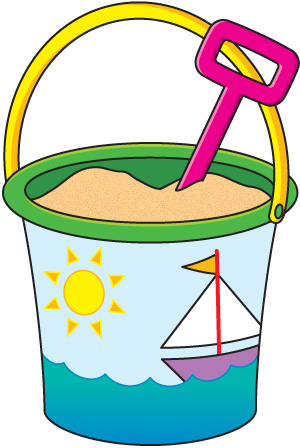 Ako sa volala Oliverova sestra?______________ Kto ešte išiel s deťmi na piesok?_____________Čo si chcel kúpiť otec?_____________________Kam chcel cestovať Oliver?_________________2.  Vyznač slová, ktoré súvisia s púšťou.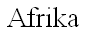 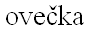 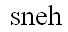 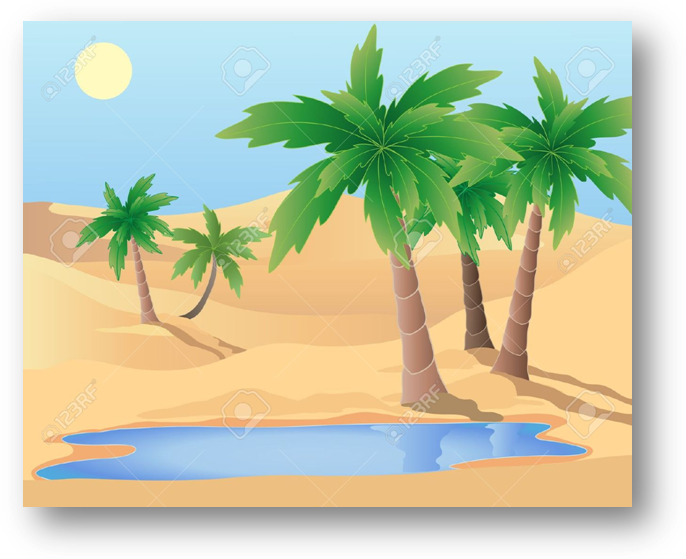 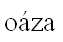 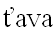 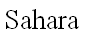 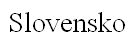 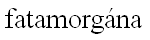 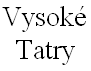 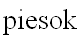 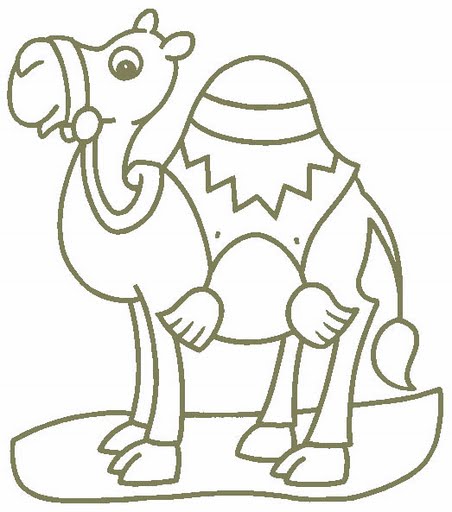 3. Poznáš zvieratá, ktoré žijú v púšti ? Napíš ich názvy. 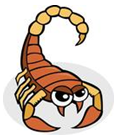 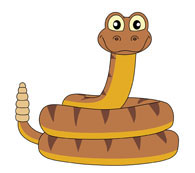 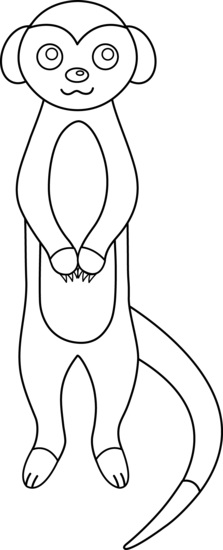 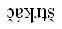 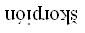 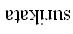 